RESUME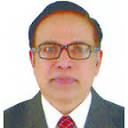 Name:             S. VishnuDate of Birth: May 30, 1965.Address:         41/3491, Pathikkattil House, Padivattom                       Edappally P O, Kochi 682 024Mob:              + 91 9656176987 / +91 9447607987Email :          wishbet@gmail.comProfileI am a PhD holder in English Language and have 20 years of experience in Translation, Editing and Proofreading. I work both in English to Malayalam/ Malayalam to English language pairs. I love to undertake projects that can add real value to the life of people. I believe in quality work and love to make the client happy and stick to the company. My expertise is in transcreation. Casting messages in catchy words with rhyme and rhythm is my forte. A versatile translator who can transfer life and originality of the source language text to the target language. Served as Chief Editor of a magazine, and has experience in editing and proofreading of magazines, newsletters and dissertations.An inspiring professor who can breathe life and joy into the study of English literature. An imaginative writer who can express ideas in a spontaneous, creative and lively manner. An enthusiastic, imaginative trainer who can motivate people to bring out their latent abilities in Public speaking and GD and can instantly evaluate and suggest remedial measures to improve the skills of the participants. Educational QualificationsPhD English, University of MysoreMA English, Madurai Kamaraj UniversityEligibility Test: UGC NET (National level Qualifying test for Lectureship in colleges and Universities). Experience20 years of experience in translation, interpretation, editing and proofreading of stories, poems, magazines, dissertations and many technical as well as non-technical articles.10 years as Lecturer in English VHSE, Kottayam.1 Year as Lecturer in communicative English for UG, KIDS College, Ernakulam.4 years and 6 months in Vidya Academy of Science and Technology, Thrissur as Associate Professor and 3 years as HoD I/C teaching Functional English, Grammar, Phonetics, and Linguistics for Engineering students both Undergraduate level and Post Graduate level.Served as Chief Editor of the College magazine for 4 years. 1 year and 4 months in EDUBRISK Knowledge Solutions as Chief Language Expert and Head of the Department of English Educational Content Development.